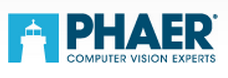 Persberichte2v introduceert unieke CMOS-lijnscannersCMOS-pionier e2v komt met een concurrerende uitbreiding op haar CMOS-lijnscannerprogramma. De nieuwe UNiiQA+ camera’s zijn speciaal ontwikkeld voor snelle toepassingen met een klein budget waarbij geen concessies gedaan worden aan de excellente  beeldkwaliteit. Bovendien maakt de Power Over Camera Link interface hem compact en zeer flexibel inzetbaar. Een snelle kwalitatieve lijnscanner voor het op zeer hoge snelheid inspecteren van producten wil nog wel eens aan de prijs zijn. Maar een prijs-kwaliteit-verhouding  als bij de UNiiQA+ cameraserie kom je in de markt niet snel tegen. Door het ontwerp eenvoudig te houden, zijn hoge specificaties haalbaar voor elke toepassing en elk budget. Bovendien komt de eenvoud ook het gebruikersgemak ten goede.Compleet en compact
Het zelf maken van beeldsensoren heeft zo zijn voordelen. Door haar eigen hoogwaardige CMOS-technologie in te zetten, kan e2v de UNiiQA+ camera’s aanbieden in een groot aantal resoluties. Dit varieert van 0,5k tot 16k pixels bij snelheden tot maarliefst 100KHz. Deze getallen gelden zowel voor monochrome sensoren als voor kleur.  Door de 5µm pixel pitch sensor is de UNiiQA+ reeks bovendien een van de compactste lijnscancamera’s die er zijn. Hierbij is ook C-mount mogelijk voor elke resolutie tot 4k pixels.Concurrerend
Met de komst van de UNiiQA+ serie en daarmee de mogelijkheid voor  ‘resolutie op maat’,  krijgen bestaande lijnscancamera’s er een geduchte concurrent bij. Naast prijsstelling , is ook de modulaire opbouw van de serie een waardevolle USP.  Machinevisiongebruikers  kunnen door standaardisatie hun supply chain vereenvoudigen en hun time-to-market verkorten. Francois Thouret, CEO van e2V licht toe: “We positioneren de UNiiQA+ camera’s als een aanvulling op onze high-end ELiiXA+ serie.  Hiermee is er meer keuze voor  ‘instapapplicaties’  die toch een hoge scansnelheid vereisen. Onze klanten kunnen nu in hun marksegmenten concurrender aanbieden en het toepassingsgebied van de lijnscanner verder uitbreiden.”Mogelijke toepassingenTypische hogesnelheidstoepassingen waar de UNiiQA+ serie wel raad mee weet zijn het inspecteren  en aansturen van productielijnen met plastics, films, glas, papier, niet-gewoven materialen en hout. Maar ook voor het op hoge snelheid sorteren,  lezen van barcodes of voor microscopie kan de visiongebruiker een beroep op de voordelige UNiiQA+-serie doen. Hierbij is er door de PoCL-interface (Power over Camera Link) geen externe voeding nodig.  In de loop van 2015 zal er onder andere ook een USB3Vision versie beschikbaar komen. 
- Einde persbericht -Over e2V
e2v (Chelmsford, VK) is al sinds de jaren zestig een gerenommeerd ontwikkelaar en toeleverancier van ‘wafers’ & ‘pixels’ voor CMOS-sensoren voor militaire en ruimtevaartprojecten. De CMOS-technologie die e2v nu in een industriële variant uitbrengt, mocht tot voor kort het daglicht bij de industriële gebruiker niet zien. Ook nam e2v in 2010 de CCD fab van Atmel (ex-Thompson Grenoble) over. Het team sensordesigners dat in de Franse afdeling gehuisvest is, gaf de afgelopen decennia ‘de grote lijnscannamen’ herhaaldelijk het nakijken met superieure resultaten. Het is dan ook geen toeval dat het nieuwe samengestelde team ‘Grenoble & Chelmsford’ nu al tot enkele opmerkelijke doorbraken heeft geleid. Naast hoogwaardige visionoplossingen levert e2V wereldwijd diverse RF-producten en high-reliability halfgeleideroplossingen. Kijk voor meer informatie op www.e2v.com.Over Phaer
Phaer neemt een unieke positie in als het gaat om het resultaatgericht advies over- en de toelevering van hoogwaardige computervisioncomponenten. Uitgangspunt is altijd de inzet van producten van technologieleidende fabrikanten, en van het geven van toegang tot de expertise, de R&D en productie- en logistieke infrastructuur van die fabrikanten. Zodoende wordt door een technologische voorsprong de marktpositie van de klant en zijn product nu en in de toekomst zeker gesteld. De kennis van Phaer ten aanzien van technologie en applicaties verkort het R&D-traject en ‘time to market’ van haar klanten. Phaer is onder andere partner en/of leverancier van Halcon, CCS, e2v, IDS, Imperx, Kowa, Photonfocus, Schneider-Kreuznach, Fujinon, Pentax, Opto Engineering, Componentsexpress, BitFlow. Kijk voor meer informatie op www.phaer.eu. Het persbericht, inclusief beeld in hoge resolutie, zijn te downloaden via www.phaer.eu/nl/pers.Contact
Phaer
Koenraad Van De Veere 
T: + 32 9 261 61 60
E: k@phaer.eu